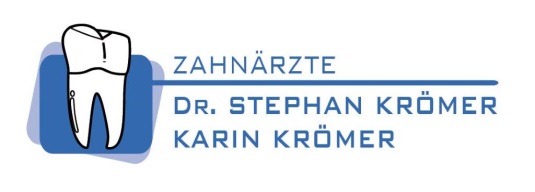 PatientPatientPatientPatientPatientPatientPatientPatientPatientPatientPatientPatientPatientName: __________________________________________________________________________________Name: __________________________________________________________________________________Name: __________________________________________________________________________________Name: __________________________________________________________________________________Name: __________________________________________________________________________________Name: __________________________________________________________________________________Name: __________________________________________________________________________________Name: __________________________________________________________________________________Name: __________________________________________________________________________________Name: __________________________________________________________________________________Name: __________________________________________________________________________________Name: __________________________________________________________________________________Name: __________________________________________________________________________________Vorname: _______________________________________________________________________________Vorname: _______________________________________________________________________________Vorname: _______________________________________________________________________________Vorname: _______________________________________________________________________________Vorname: _______________________________________________________________________________Vorname: _______________________________________________________________________________Vorname: _______________________________________________________________________________Vorname: _______________________________________________________________________________Vorname: _______________________________________________________________________________Vorname: _______________________________________________________________________________Vorname: _______________________________________________________________________________Vorname: _______________________________________________________________________________Vorname: _______________________________________________________________________________Straße, Nr.: _____________________________________________________________________________Straße, Nr.: _____________________________________________________________________________Straße, Nr.: _____________________________________________________________________________Straße, Nr.: _____________________________________________________________________________Straße, Nr.: _____________________________________________________________________________Straße, Nr.: _____________________________________________________________________________Straße, Nr.: _____________________________________________________________________________Straße, Nr.: _____________________________________________________________________________Straße, Nr.: _____________________________________________________________________________Straße, Nr.: _____________________________________________________________________________Straße, Nr.: _____________________________________________________________________________Straße, Nr.: _____________________________________________________________________________Straße, Nr.: _____________________________________________________________________________PLZ, Ort: _______________________________________________________________________________PLZ, Ort: _______________________________________________________________________________PLZ, Ort: _______________________________________________________________________________PLZ, Ort: _______________________________________________________________________________PLZ, Ort: _______________________________________________________________________________PLZ, Ort: _______________________________________________________________________________PLZ, Ort: _______________________________________________________________________________PLZ, Ort: _______________________________________________________________________________PLZ, Ort: _______________________________________________________________________________PLZ, Ort: _______________________________________________________________________________PLZ, Ort: _______________________________________________________________________________PLZ, Ort: _______________________________________________________________________________PLZ, Ort: _______________________________________________________________________________Geburtsdatum: _______________________________Geburtsdatum: _______________________________Geburtsdatum: _______________________________Geburtsdatum: _______________________________Geburtsdatum: _______________________________Geburtsdatum: _______________________________Geburtsdatum: _______________________________Email: _________________________________Email: _________________________________Email: _________________________________Email: _________________________________Email: _________________________________Telefon privat: ________________________________Telefon privat: ________________________________Telefon privat: ________________________________Telefon privat: ________________________________Telefon privat: ________________________________Telefon privat: ________________________________Telefon privat: ________________________________Telefon tagsüber: ________________________Telefon tagsüber: ________________________Telefon tagsüber: ________________________Telefon tagsüber: ________________________Telefon tagsüber: ________________________Versicherter / Zahlungspflichtiger (wenn Sie nicht selbst Krankenversicherungsmitglied sind)	Versicherter / Zahlungspflichtiger (wenn Sie nicht selbst Krankenversicherungsmitglied sind)	Versicherter / Zahlungspflichtiger (wenn Sie nicht selbst Krankenversicherungsmitglied sind)	Versicherter / Zahlungspflichtiger (wenn Sie nicht selbst Krankenversicherungsmitglied sind)	Versicherter / Zahlungspflichtiger (wenn Sie nicht selbst Krankenversicherungsmitglied sind)	Versicherter / Zahlungspflichtiger (wenn Sie nicht selbst Krankenversicherungsmitglied sind)	Versicherter / Zahlungspflichtiger (wenn Sie nicht selbst Krankenversicherungsmitglied sind)	Versicherter / Zahlungspflichtiger (wenn Sie nicht selbst Krankenversicherungsmitglied sind)	Versicherter / Zahlungspflichtiger (wenn Sie nicht selbst Krankenversicherungsmitglied sind)	Versicherter / Zahlungspflichtiger (wenn Sie nicht selbst Krankenversicherungsmitglied sind)	Versicherter / Zahlungspflichtiger (wenn Sie nicht selbst Krankenversicherungsmitglied sind)	Versicherter / Zahlungspflichtiger (wenn Sie nicht selbst Krankenversicherungsmitglied sind)	Versicherter / Zahlungspflichtiger (wenn Sie nicht selbst Krankenversicherungsmitglied sind)	Name: ________________________________________________________________________Name: ________________________________________________________________________Name: ________________________________________________________________________Name: ________________________________________________________________________Name: ________________________________________________________________________Name: ________________________________________________________________________Name: ________________________________________________________________________Name: ________________________________________________________________________Name: ________________________________________________________________________Name: ________________________________________________________________________Name: ________________________________________________________________________Name: ________________________________________________________________________Name: ________________________________________________________________________Vorname: _____________________________________________________________________Vorname: _____________________________________________________________________Vorname: _____________________________________________________________________Vorname: _____________________________________________________________________Vorname: _____________________________________________________________________Vorname: _____________________________________________________________________Vorname: _____________________________________________________________________Vorname: _____________________________________________________________________Vorname: _____________________________________________________________________Vorname: _____________________________________________________________________Vorname: _____________________________________________________________________Vorname: _____________________________________________________________________Vorname: _____________________________________________________________________Straße, Nr.: ____________________________________________________________________Straße, Nr.: ____________________________________________________________________Straße, Nr.: ____________________________________________________________________Straße, Nr.: ____________________________________________________________________Straße, Nr.: ____________________________________________________________________Straße, Nr.: ____________________________________________________________________Straße, Nr.: ____________________________________________________________________Straße, Nr.: ____________________________________________________________________Straße, Nr.: ____________________________________________________________________Straße, Nr.: ____________________________________________________________________Straße, Nr.: ____________________________________________________________________Straße, Nr.: ____________________________________________________________________Straße, Nr.: ____________________________________________________________________PLZ; Ort: ______________________________________________________________________PLZ; Ort: ______________________________________________________________________PLZ; Ort: ______________________________________________________________________PLZ; Ort: ______________________________________________________________________PLZ; Ort: ______________________________________________________________________PLZ; Ort: ______________________________________________________________________PLZ; Ort: ______________________________________________________________________PLZ; Ort: ______________________________________________________________________PLZ; Ort: ______________________________________________________________________PLZ; Ort: ______________________________________________________________________PLZ; Ort: ______________________________________________________________________PLZ; Ort: ______________________________________________________________________PLZ; Ort: ______________________________________________________________________Geburtsdatum: __________________________________Geburtsdatum: __________________________________Geburtsdatum: __________________________________Geburtsdatum: __________________________________Geburtsdatum: __________________________________Geburtsdatum: __________________________________Geburtsdatum: __________________________________Geburtsdatum: __________________________________Beruf des Zahlungspflichtigen: ____________________________________________________Beruf des Zahlungspflichtigen: ____________________________________________________Beruf des Zahlungspflichtigen: ____________________________________________________Beruf des Zahlungspflichtigen: ____________________________________________________Beruf des Zahlungspflichtigen: ____________________________________________________Beruf des Zahlungspflichtigen: ____________________________________________________Beruf des Zahlungspflichtigen: ____________________________________________________Beruf des Zahlungspflichtigen: ____________________________________________________Beruf des Zahlungspflichtigen: ____________________________________________________Beruf des Zahlungspflichtigen: ____________________________________________________Beruf des Zahlungspflichtigen: ____________________________________________________Beruf des Zahlungspflichtigen: ____________________________________________________Beruf des Zahlungspflichtigen: ____________________________________________________Name Krankenkasse oder Versicherung: ____________________________________________Name Krankenkasse oder Versicherung: ____________________________________________Name Krankenkasse oder Versicherung: ____________________________________________Name Krankenkasse oder Versicherung: ____________________________________________Name Krankenkasse oder Versicherung: ____________________________________________Name Krankenkasse oder Versicherung: ____________________________________________Name Krankenkasse oder Versicherung: ____________________________________________Name Krankenkasse oder Versicherung: ____________________________________________Name Krankenkasse oder Versicherung: ____________________________________________Name Krankenkasse oder Versicherung: ____________________________________________Name Krankenkasse oder Versicherung: ____________________________________________Name Krankenkasse oder Versicherung: ____________________________________________Name Krankenkasse oder Versicherung: ____________________________________________OIch bin nicht versichertIch bin nicht versichertIch bin nicht versichert      OIch bin mit Basistarif versichert (betrifft nur Privatversicherte)Ich bin mit Basistarif versichert (betrifft nur Privatversicherte)Ich bin mit Basistarif versichert (betrifft nur Privatversicherte)Ich bin mit Basistarif versichert (betrifft nur Privatversicherte)Ich bin mit Basistarif versichert (betrifft nur Privatversicherte)Wie bzw. durch wen wurden Sie auf unsere Praxis aufmerksam? ________________________Wie bzw. durch wen wurden Sie auf unsere Praxis aufmerksam? ________________________Wie bzw. durch wen wurden Sie auf unsere Praxis aufmerksam? ________________________Wie bzw. durch wen wurden Sie auf unsere Praxis aufmerksam? ________________________Wie bzw. durch wen wurden Sie auf unsere Praxis aufmerksam? ________________________Wie bzw. durch wen wurden Sie auf unsere Praxis aufmerksam? ________________________Wie bzw. durch wen wurden Sie auf unsere Praxis aufmerksam? ________________________Wie bzw. durch wen wurden Sie auf unsere Praxis aufmerksam? ________________________Wie bzw. durch wen wurden Sie auf unsere Praxis aufmerksam? ________________________Wie bzw. durch wen wurden Sie auf unsere Praxis aufmerksam? ________________________Wie bzw. durch wen wurden Sie auf unsere Praxis aufmerksam? ________________________Wie bzw. durch wen wurden Sie auf unsere Praxis aufmerksam? ________________________Wie bzw. durch wen wurden Sie auf unsere Praxis aufmerksam? ______________________________________________________________________________________________________________________________________________________________________________________________________________________________________________________________________________________________________________________________________________________________________________________________________________________________________________________________________________________________________________________________________________________________________________________________________________________________________________________________________________________________________________________________________________________________________________________________________________________________________________________________________________________________________________________________________________________________________________________________________________________________________________________________________________________________________________________________________________________________________________________________________________________________________________________________________________________________________________________________________________________________________________________________________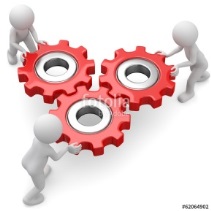 Sind Sie an einer Prophylaxe / Zahnreinigung interessiert?  Von vielen Krankenkassen wird dies bezuschusst.Sind Sie an einer Prophylaxe / Zahnreinigung interessiert?  Von vielen Krankenkassen wird dies bezuschusst.Sind Sie an einer Prophylaxe / Zahnreinigung interessiert?  Von vielen Krankenkassen wird dies bezuschusst.Sind Sie an einer Prophylaxe / Zahnreinigung interessiert?  Von vielen Krankenkassen wird dies bezuschusst.Sind Sie an einer Prophylaxe / Zahnreinigung interessiert?  Von vielen Krankenkassen wird dies bezuschusst.Sind Sie an einer Prophylaxe / Zahnreinigung interessiert?  Von vielen Krankenkassen wird dies bezuschusst.Sind Sie an einer Prophylaxe / Zahnreinigung interessiert?  Von vielen Krankenkassen wird dies bezuschusst.Sind Sie an einer Prophylaxe / Zahnreinigung interessiert?  Von vielen Krankenkassen wird dies bezuschusst.Sind Sie an einer Prophylaxe / Zahnreinigung interessiert?  Von vielen Krankenkassen wird dies bezuschusst.Sind Sie an einer Prophylaxe / Zahnreinigung interessiert?  Von vielen Krankenkassen wird dies bezuschusst.Sind Sie an einer Prophylaxe / Zahnreinigung interessiert?  Von vielen Krankenkassen wird dies bezuschusst.Sind Sie an einer Prophylaxe / Zahnreinigung interessiert?  Von vielen Krankenkassen wird dies bezuschusst.Sind Sie an einer Prophylaxe / Zahnreinigung interessiert?  Von vielen Krankenkassen wird dies bezuschusst.OJAONeinNeinNeinNeinNeinNeinNeinNeinWie wollen Sie an ihren Vorsorgetermin erinnert werden? Wie wollen Sie an ihren Vorsorgetermin erinnert werden? Wie wollen Sie an ihren Vorsorgetermin erinnert werden? Wie wollen Sie an ihren Vorsorgetermin erinnert werden? Wie wollen Sie an ihren Vorsorgetermin erinnert werden? Wie wollen Sie an ihren Vorsorgetermin erinnert werden? Wie wollen Sie an ihren Vorsorgetermin erinnert werden? Wie wollen Sie an ihren Vorsorgetermin erinnert werden? Wie wollen Sie an ihren Vorsorgetermin erinnert werden? Wie wollen Sie an ihren Vorsorgetermin erinnert werden? Wie wollen Sie an ihren Vorsorgetermin erinnert werden? Wie wollen Sie an ihren Vorsorgetermin erinnert werden? Wie wollen Sie an ihren Vorsorgetermin erinnert werden? OtelefonischOschriftlichschriftlichschriftlichOEmailEmailEmailHatten oder haben Sie eine der folgenden Krankheiten?Hatten oder haben Sie eine der folgenden Krankheiten?Hatten oder haben Sie eine der folgenden Krankheiten?Hatten oder haben Sie eine der folgenden Krankheiten?Hatten oder haben Sie eine der folgenden Krankheiten?Hatten oder haben Sie eine der folgenden Krankheiten?Hatten oder haben Sie eine der folgenden Krankheiten?Hatten oder haben Sie eine der folgenden Krankheiten?Hatten oder haben Sie eine der folgenden Krankheiten?Hatten oder haben Sie eine der folgenden Krankheiten?Hatten oder haben Sie eine der folgenden Krankheiten?Hatten oder haben Sie eine der folgenden Krankheiten?Hatten oder haben Sie eine der folgenden Krankheiten?Hatten oder haben Sie eine der folgenden Krankheiten?Hatten oder haben Sie eine der folgenden Krankheiten?Hatten oder haben Sie eine der folgenden Krankheiten?Hatten oder haben Sie eine der folgenden Krankheiten?Hatten oder haben Sie eine der folgenden Krankheiten?Hatten oder haben Sie eine der folgenden Krankheiten?Hatten oder haben Sie eine der folgenden Krankheiten?Hatten oder haben Sie eine der folgenden Krankheiten?Hatten oder haben Sie eine der folgenden Krankheiten?Hatten oder haben Sie eine der folgenden Krankheiten?Hatten oder haben Sie eine der folgenden Krankheiten?JaJaJaNeinNeinNeinJaJaJaJaNeinNeinNeinZuckerkrankheitOOOOOOTuberkuloseTuberkuloseTuberkuloseTuberkuloseTuberkuloseTuberkuloseTuberkuloseTuberkuloseTuberkuloseTuberkuloseOOOOOOORheumaOOOOOOLeberkrankheitenLeberkrankheitenLeberkrankheitenLeberkrankheitenLeberkrankheitenLeberkrankheitenLeberkrankheitenLeberkrankheitenLeberkrankheitenLeberkrankheitenOOOOOOOBluterkrankungenOOOOOOHepatitis A/B/C (Gelbsucht)Hepatitis A/B/C (Gelbsucht)Hepatitis A/B/C (Gelbsucht)Hepatitis A/B/C (Gelbsucht)Hepatitis A/B/C (Gelbsucht)Hepatitis A/B/C (Gelbsucht)Hepatitis A/B/C (Gelbsucht)Hepatitis A/B/C (Gelbsucht)Hepatitis A/B/C (Gelbsucht)Hepatitis A/B/C (Gelbsucht)OOOOOOOBlutgerinnungsstörungenOOOOOOAnfallsleiden (Epilepsie)Anfallsleiden (Epilepsie)Anfallsleiden (Epilepsie)Anfallsleiden (Epilepsie)Anfallsleiden (Epilepsie)Anfallsleiden (Epilepsie)Anfallsleiden (Epilepsie)Anfallsleiden (Epilepsie)Anfallsleiden (Epilepsie)Anfallsleiden (Epilepsie)OOOOOOOHIV-InfektionOOOOOOSchilddrüsenerkrankungenSchilddrüsenerkrankungenSchilddrüsenerkrankungenSchilddrüsenerkrankungenSchilddrüsenerkrankungenSchilddrüsenerkrankungenSchilddrüsenerkrankungenSchilddrüsenerkrankungenSchilddrüsenerkrankungenSchilddrüsenerkrankungenOOOOOOOHerzinfarktOOOOOOSchlaganfallSchlaganfallSchlaganfallSchlaganfallSchlaganfallSchlaganfallSchlaganfallSchlaganfallSchlaganfallSchlaganfallOOOOOOOLähmungenOOOOOOHaben Sie eine Pflegestufe ?Haben Sie eine Pflegestufe ?Haben Sie eine Pflegestufe ?Haben Sie eine Pflegestufe ?Haben Sie eine Pflegestufe ?Haben Sie eine Pflegestufe ?Haben Sie eine Pflegestufe ?Haben Sie eine Pflegestufe ?Haben Sie eine Pflegestufe ?Haben Sie eine Pflegestufe ?    O    O    O    O    O    O    O ggf. seit wann? __________________________________ ggf. seit wann? __________________________________ ggf. seit wann? __________________________________ ggf. seit wann? __________________________________ ggf. seit wann? __________________________________ ggf. seit wann? __________________________________ ggf. seit wann? __________________________________ ggf. seit wann? __________________________________ ggf. seit wann? __________________________________ ggf. seit wann? __________________________________ ggf. seit wann? __________________________________ ggf. seit wann? __________________________________ ggf. seit wann? __________________________________ ggf. seit wann? __________________________________ ggf. seit wann? __________________________________ ggf. seit wann? __________________________________ ggf. seit wann? __________________________________ ggf. seit wann? __________________________________ ggf. seit wann? __________________________________ ggf. seit wann? __________________________________ ggf. seit wann? __________________________________ ggf. seit wann? __________________________________ ggf. seit wann? __________________________________ ggf. seit wann? __________________________________Nehmen Sie blutverdünnende Medikamente?Nehmen Sie blutverdünnende Medikamente?Nehmen Sie blutverdünnende Medikamente?Nehmen Sie blutverdünnende Medikamente?Nehmen Sie blutverdünnende Medikamente?Nehmen Sie blutverdünnende Medikamente?Nehmen Sie blutverdünnende Medikamente?Nehmen Sie blutverdünnende Medikamente?Nehmen Sie blutverdünnende Medikamente?Nehmen Sie blutverdünnende Medikamente?Nehmen Sie blutverdünnende Medikamente?Nehmen Sie blutverdünnende Medikamente?Nehmen Sie blutverdünnende Medikamente?Nehmen Sie blutverdünnende Medikamente?Nehmen Sie blutverdünnende Medikamente?Nehmen Sie blutverdünnende Medikamente?Nehmen Sie blutverdünnende Medikamente?Nehmen Sie blutverdünnende Medikamente?Nehmen Sie blutverdünnende Medikamente?Nehmen Sie blutverdünnende Medikamente?Nehmen Sie blutverdünnende Medikamente?Nehmen Sie blutverdünnende Medikamente?Nehmen Sie blutverdünnende Medikamente?Nehmen Sie blutverdünnende Medikamente?Welches Medikament?   ________________________________Welches Medikament?   ________________________________Welches Medikament?   ________________________________Welches Medikament?   ________________________________Welches Medikament?   ________________________________Welches Medikament?   ________________________________Welches Medikament?   ________________________________Welches Medikament?   ________________________________Aktueller  INR-Wert? ______________________Aktueller  INR-Wert? ______________________Aktueller  INR-Wert? ______________________Aktueller  INR-Wert? ______________________Aktueller  INR-Wert? ______________________Aktueller  INR-Wert? ______________________Aktueller  INR-Wert? ______________________Aktueller  INR-Wert? ______________________Aktueller  INR-Wert? ______________________Aktueller  INR-Wert? ______________________Aktueller  INR-Wert? ______________________Aktueller  INR-Wert? ______________________Aktueller  INR-Wert? ______________________Aktueller  INR-Wert? ______________________Aktueller  INR-Wert? ______________________JaJaJaJaNeinNeinNeinNeinTragen Sie einen Herzschrittmacher?Tragen Sie einen Herzschrittmacher?Tragen Sie einen Herzschrittmacher?Tragen Sie einen Herzschrittmacher?Tragen Sie einen Herzschrittmacher?Tragen Sie einen Herzschrittmacher?Tragen Sie einen Herzschrittmacher?Tragen Sie einen Herzschrittmacher?Tragen Sie einen Herzschrittmacher?Tragen Sie einen Herzschrittmacher?Tragen Sie einen Herzschrittmacher?Tragen Sie einen Herzschrittmacher?Tragen Sie einen Herzschrittmacher?Tragen Sie einen Herzschrittmacher?Tragen Sie einen Herzschrittmacher?Tragen Sie einen Herzschrittmacher?OOOOOOOONehmen Sie regelmäßig Medikamente?Nehmen Sie regelmäßig Medikamente?Nehmen Sie regelmäßig Medikamente?Nehmen Sie regelmäßig Medikamente?Nehmen Sie regelmäßig Medikamente?Nehmen Sie regelmäßig Medikamente?Nehmen Sie regelmäßig Medikamente?Nehmen Sie regelmäßig Medikamente?Nehmen Sie regelmäßig Medikamente?Nehmen Sie regelmäßig Medikamente?Nehmen Sie regelmäßig Medikamente?Nehmen Sie regelmäßig Medikamente?Nehmen Sie regelmäßig Medikamente?Nehmen Sie regelmäßig Medikamente?Nehmen Sie regelmäßig Medikamente?Nehmen Sie regelmäßig Medikamente?OOOOOOOOWenn ja, welche?_____________________________________________________________________________Wenn ja, welche?_____________________________________________________________________________Wenn ja, welche?_____________________________________________________________________________Wenn ja, welche?_____________________________________________________________________________Wenn ja, welche?_____________________________________________________________________________Wenn ja, welche?_____________________________________________________________________________Wenn ja, welche?_____________________________________________________________________________Wenn ja, welche?_____________________________________________________________________________Wenn ja, welche?_____________________________________________________________________________Wenn ja, welche?_____________________________________________________________________________Wenn ja, welche?_____________________________________________________________________________Wenn ja, welche?_____________________________________________________________________________Wenn ja, welche?_____________________________________________________________________________Wenn ja, welche?_____________________________________________________________________________Wenn ja, welche?_____________________________________________________________________________Wenn ja, welche?_____________________________________________________________________________Wenn ja, welche?_____________________________________________________________________________Wenn ja, welche?_____________________________________________________________________________Wenn ja, welche?_____________________________________________________________________________Wenn ja, welche?_____________________________________________________________________________Wenn ja, welche?_____________________________________________________________________________Wenn ja, welche?_____________________________________________________________________________Wenn ja, welche?_____________________________________________________________________________Wenn ja, welche?_____________________________________________________________________________Wenn ja, welche?_____________________________________________________________________________Wenn ja, welche?_____________________________________________________________________________Haben Sie allergische Reaktionen / Unverträglichkeiten auf Medikamente bzw. MaterialienHaben Sie allergische Reaktionen / Unverträglichkeiten auf Medikamente bzw. MaterialienHaben Sie allergische Reaktionen / Unverträglichkeiten auf Medikamente bzw. MaterialienHaben Sie allergische Reaktionen / Unverträglichkeiten auf Medikamente bzw. MaterialienHaben Sie allergische Reaktionen / Unverträglichkeiten auf Medikamente bzw. MaterialienHaben Sie allergische Reaktionen / Unverträglichkeiten auf Medikamente bzw. MaterialienHaben Sie allergische Reaktionen / Unverträglichkeiten auf Medikamente bzw. MaterialienHaben Sie allergische Reaktionen / Unverträglichkeiten auf Medikamente bzw. MaterialienHaben Sie allergische Reaktionen / Unverträglichkeiten auf Medikamente bzw. MaterialienHaben Sie allergische Reaktionen / Unverträglichkeiten auf Medikamente bzw. MaterialienHaben Sie allergische Reaktionen / Unverträglichkeiten auf Medikamente bzw. MaterialienHaben Sie allergische Reaktionen / Unverträglichkeiten auf Medikamente bzw. MaterialienHaben Sie allergische Reaktionen / Unverträglichkeiten auf Medikamente bzw. MaterialienHaben Sie allergische Reaktionen / Unverträglichkeiten auf Medikamente bzw. MaterialienHaben Sie allergische Reaktionen / Unverträglichkeiten auf Medikamente bzw. MaterialienOOOOOOOOWenn ja, welche?_____________________________________________________________________________________Wenn ja, welche?_____________________________________________________________________________________Wenn ja, welche?_____________________________________________________________________________________Wenn ja, welche?_____________________________________________________________________________________Wenn ja, welche?_____________________________________________________________________________________Wenn ja, welche?_____________________________________________________________________________________Wenn ja, welche?_____________________________________________________________________________________Wenn ja, welche?_____________________________________________________________________________________Wenn ja, welche?_____________________________________________________________________________________Wenn ja, welche?_____________________________________________________________________________________Wenn ja, welche?_____________________________________________________________________________________Wenn ja, welche?_____________________________________________________________________________________Wenn ja, welche?_____________________________________________________________________________________Wenn ja, welche?_____________________________________________________________________________________Wenn ja, welche?_____________________________________________________________________________________Wenn ja, welche?_____________________________________________________________________________________Wenn ja, welche?_____________________________________________________________________________________Wenn ja, welche?_____________________________________________________________________________________Wenn ja, welche?_____________________________________________________________________________________Wenn ja, welche?_____________________________________________________________________________________Wenn ja, welche?_____________________________________________________________________________________Wenn ja, welche?_____________________________________________________________________________________Wenn ja, welche?_____________________________________________________________________________________Wenn ja, welche?_____________________________________________________________________________________Wenn ja, welche?_____________________________________________________________________________________Sonstige GesundheitsfragenSonstige GesundheitsfragenSonstige GesundheitsfragenSonstige GesundheitsfragenSonstige GesundheitsfragenSonstige GesundheitsfragenSonstige GesundheitsfragenSonstige GesundheitsfragenSonstige GesundheitsfragenSonstige GesundheitsfragenSonstige GesundheitsfragenSonstige GesundheitsfragenSonstige GesundheitsfragenSonstige GesundheitsfragenSonstige GesundheitsfragenSonstige GesundheitsfragenSonstige GesundheitsfragenSonstige GesundheitsfragenSonstige GesundheitsfragenSonstige GesundheitsfragenSonstige GesundheitsfragenSonstige GesundheitsfragenSonstige GesundheitsfragenSonstige GesundheitsfragenSonstige GesundheitsfragenWie hoch ist Ihr Blutdruck?Wie hoch ist Ihr Blutdruck?OOOniedrigniedrigniedrigniedrigniedrigO normalnormalnormalOOOOhochhochhochhochhochhochhochhochhochhochhochBesteht eine Schwangerschaft?Besteht eine Schwangerschaft?Besteht eine Schwangerschaft?OOJaJaJaJaJaONeinNeinNeinOOOOungewissungewissungewissungewissungewissungewissungewissungewissungewissungewissWenn ja, welche Woche?                                         ______ WocheWenn ja, welche Woche?                                         ______ WocheWenn ja, welche Woche?                                         ______ WocheWenn ja, welche Woche?                                         ______ WocheWenn ja, welche Woche?                                         ______ WocheWenn ja, welche Woche?                                         ______ WocheWenn ja, welche Woche?                                         ______ WocheWenn ja, welche Woche?                                         ______ WocheWenn ja, welche Woche?                                         ______ WocheWenn ja, welche Woche?                                         ______ WocheWenn ja, welche Woche?                                         ______ WocheWenn ja, welche Woche?                                         ______ WocheWenn ja, welche Woche?                                         ______ WocheWenn ja, welche Woche?                                         ______ WocheWenn ja, welche Woche?                                         ______ WocheWenn ja, welche Woche?                                         ______ WocheWenn ja, welche Woche?                                         ______ WocheWenn ja, welche Woche?                                         ______ WocheWenn ja, welche Woche?                                         ______ WocheWenn ja, welche Woche?                                         ______ WocheWenn ja, welche Woche?                                         ______ WocheWenn ja, welche Woche?                                         ______ WocheSonstige Angaben / Operationen: _______________________________________________________________Sonstige Angaben / Operationen: _______________________________________________________________Sonstige Angaben / Operationen: _______________________________________________________________Sonstige Angaben / Operationen: _______________________________________________________________Sonstige Angaben / Operationen: _______________________________________________________________Sonstige Angaben / Operationen: _______________________________________________________________Sonstige Angaben / Operationen: _______________________________________________________________Sonstige Angaben / Operationen: _______________________________________________________________Sonstige Angaben / Operationen: _______________________________________________________________Sonstige Angaben / Operationen: _______________________________________________________________Sonstige Angaben / Operationen: _______________________________________________________________Sonstige Angaben / Operationen: _______________________________________________________________Sonstige Angaben / Operationen: _______________________________________________________________Sonstige Angaben / Operationen: _______________________________________________________________Sonstige Angaben / Operationen: _______________________________________________________________Sonstige Angaben / Operationen: _______________________________________________________________Sonstige Angaben / Operationen: _______________________________________________________________Sonstige Angaben / Operationen: _______________________________________________________________Sonstige Angaben / Operationen: _______________________________________________________________Sonstige Angaben / Operationen: _______________________________________________________________Sonstige Angaben / Operationen: _______________________________________________________________Sonstige Angaben / Operationen: _______________________________________________________________Gleich haben Sie es geschafft!!!Gleich haben Sie es geschafft!!!Gleich haben Sie es geschafft!!!Gleich haben Sie es geschafft!!!Gleich haben Sie es geschafft!!!Gleich haben Sie es geschafft!!!Gleich haben Sie es geschafft!!!Gleich haben Sie es geschafft!!!Gleich haben Sie es geschafft!!!Gleich haben Sie es geschafft!!!Gleich haben Sie es geschafft!!!Gleich haben Sie es geschafft!!!Gleich haben Sie es geschafft!!!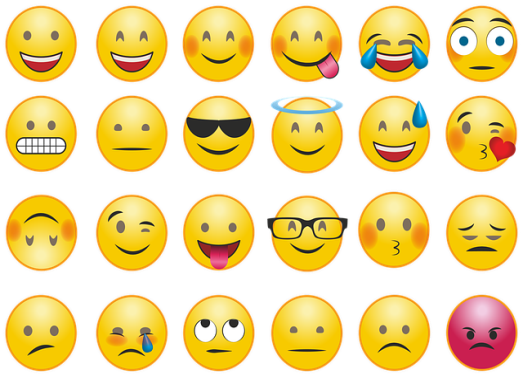 Rauchen Sie?Rauchen Sie?Rauchen Sie?Rauchen Sie?OOJAJAJAOOONeinNeinNeinNeinNeinNeinNeinNeinNeinNeinNeinNeinNeinNeinNeinWenn ja, wie viele Zigaretten pro Tag?                 ______  Stück pro TagWenn ja, wie viele Zigaretten pro Tag?                 ______  Stück pro TagWenn ja, wie viele Zigaretten pro Tag?                 ______  Stück pro TagWenn ja, wie viele Zigaretten pro Tag?                 ______  Stück pro TagWenn ja, wie viele Zigaretten pro Tag?                 ______  Stück pro TagWenn ja, wie viele Zigaretten pro Tag?                 ______  Stück pro TagWenn ja, wie viele Zigaretten pro Tag?                 ______  Stück pro TagWenn ja, wie viele Zigaretten pro Tag?                 ______  Stück pro TagWenn ja, wie viele Zigaretten pro Tag?                 ______  Stück pro TagWenn ja, wie viele Zigaretten pro Tag?                 ______  Stück pro TagWenn ja, wie viele Zigaretten pro Tag?                 ______  Stück pro TagWenn ja, wie viele Zigaretten pro Tag?                 ______  Stück pro TagWenn ja, wie viele Zigaretten pro Tag?                 ______  Stück pro TagWenn ja, wie viele Zigaretten pro Tag?                 ______  Stück pro TagWenn ja, wie viele Zigaretten pro Tag?                 ______  Stück pro TagWenn ja, wie viele Zigaretten pro Tag?                 ______  Stück pro TagWenn ja, wie viele Zigaretten pro Tag?                 ______  Stück pro TagWenn ja, wie viele Zigaretten pro Tag?                 ______  Stück pro TagWenn ja, wie viele Zigaretten pro Tag?                 ______  Stück pro TagWenn ja, wie viele Zigaretten pro Tag?                 ______  Stück pro TagWenn ja, wie viele Zigaretten pro Tag?                 ______  Stück pro TagWenn ja, wie viele Zigaretten pro Tag?                 ______  Stück pro TagWer ist  Ihr Hausarzt?_______________________________________________________________________Wer ist  Ihr Hausarzt?_______________________________________________________________________Wer ist  Ihr Hausarzt?_______________________________________________________________________Wer ist  Ihr Hausarzt?_______________________________________________________________________Wer ist  Ihr Hausarzt?_______________________________________________________________________Wer ist  Ihr Hausarzt?_______________________________________________________________________Wer ist  Ihr Hausarzt?_______________________________________________________________________Wer ist  Ihr Hausarzt?_______________________________________________________________________Wer ist  Ihr Hausarzt?_______________________________________________________________________Wer ist  Ihr Hausarzt?_______________________________________________________________________Wer ist  Ihr Hausarzt?_______________________________________________________________________Wer ist  Ihr Hausarzt?_______________________________________________________________________Wer ist  Ihr Hausarzt?_______________________________________________________________________Wer ist  Ihr Hausarzt?_______________________________________________________________________Wer ist  Ihr Hausarzt?_______________________________________________________________________Wer ist  Ihr Hausarzt?_______________________________________________________________________Wer ist  Ihr Hausarzt?_______________________________________________________________________Wer ist  Ihr Hausarzt?_______________________________________________________________________Wer ist  Ihr Hausarzt?_______________________________________________________________________Wer ist  Ihr Hausarzt?_______________________________________________________________________Wer ist  Ihr Hausarzt?_______________________________________________________________________Wer ist  Ihr Hausarzt?_______________________________________________________________________Wer war Ihr letzter Zahnarzt? (nur für Neupatienten) _____________________________________________                                   Wer war Ihr letzter Zahnarzt? (nur für Neupatienten) _____________________________________________                                   Wer war Ihr letzter Zahnarzt? (nur für Neupatienten) _____________________________________________                                   Wer war Ihr letzter Zahnarzt? (nur für Neupatienten) _____________________________________________                                   Wer war Ihr letzter Zahnarzt? (nur für Neupatienten) _____________________________________________                                   Wer war Ihr letzter Zahnarzt? (nur für Neupatienten) _____________________________________________                                   Wer war Ihr letzter Zahnarzt? (nur für Neupatienten) _____________________________________________                                   Wer war Ihr letzter Zahnarzt? (nur für Neupatienten) _____________________________________________                                   Wer war Ihr letzter Zahnarzt? (nur für Neupatienten) _____________________________________________                                   Wer war Ihr letzter Zahnarzt? (nur für Neupatienten) _____________________________________________                                   Wer war Ihr letzter Zahnarzt? (nur für Neupatienten) _____________________________________________                                   Wer war Ihr letzter Zahnarzt? (nur für Neupatienten) _____________________________________________                                   Wer war Ihr letzter Zahnarzt? (nur für Neupatienten) _____________________________________________                                   Wer war Ihr letzter Zahnarzt? (nur für Neupatienten) _____________________________________________                                   Wer war Ihr letzter Zahnarzt? (nur für Neupatienten) _____________________________________________                                   Wer war Ihr letzter Zahnarzt? (nur für Neupatienten) _____________________________________________                                   Wer war Ihr letzter Zahnarzt? (nur für Neupatienten) _____________________________________________                                   Wer war Ihr letzter Zahnarzt? (nur für Neupatienten) _____________________________________________                                   Wer war Ihr letzter Zahnarzt? (nur für Neupatienten) _____________________________________________                                   Wer war Ihr letzter Zahnarzt? (nur für Neupatienten) _____________________________________________                                   Wer war Ihr letzter Zahnarzt? (nur für Neupatienten) _____________________________________________                                   Wer war Ihr letzter Zahnarzt? (nur für Neupatienten) _____________________________________________                                   Müssen wir bei der Behandlung auf Besonderheiten achten? _______________________________________Müssen wir bei der Behandlung auf Besonderheiten achten? _______________________________________Müssen wir bei der Behandlung auf Besonderheiten achten? _______________________________________Müssen wir bei der Behandlung auf Besonderheiten achten? _______________________________________Müssen wir bei der Behandlung auf Besonderheiten achten? _______________________________________Müssen wir bei der Behandlung auf Besonderheiten achten? _______________________________________Müssen wir bei der Behandlung auf Besonderheiten achten? _______________________________________Müssen wir bei der Behandlung auf Besonderheiten achten? _______________________________________Müssen wir bei der Behandlung auf Besonderheiten achten? _______________________________________Müssen wir bei der Behandlung auf Besonderheiten achten? _______________________________________Müssen wir bei der Behandlung auf Besonderheiten achten? _______________________________________Müssen wir bei der Behandlung auf Besonderheiten achten? _______________________________________Müssen wir bei der Behandlung auf Besonderheiten achten? _______________________________________Müssen wir bei der Behandlung auf Besonderheiten achten? _______________________________________Müssen wir bei der Behandlung auf Besonderheiten achten? _______________________________________Müssen wir bei der Behandlung auf Besonderheiten achten? _______________________________________Müssen wir bei der Behandlung auf Besonderheiten achten? _______________________________________Müssen wir bei der Behandlung auf Besonderheiten achten? _______________________________________Müssen wir bei der Behandlung auf Besonderheiten achten? _______________________________________Müssen wir bei der Behandlung auf Besonderheiten achten? _______________________________________Müssen wir bei der Behandlung auf Besonderheiten achten? _______________________________________Müssen wir bei der Behandlung auf Besonderheiten achten? _______________________________________Vielen Dank für Ihre MithilfeVielen Dank für Ihre MithilfeVielen Dank für Ihre MithilfeVielen Dank für Ihre MithilfeVielen Dank für Ihre MithilfeVielen Dank für Ihre MithilfeVielen Dank für Ihre MithilfeVielen Dank für Ihre MithilfeVielen Dank für Ihre MithilfeVielen Dank für Ihre MithilfeVielen Dank für Ihre MithilfeVielen Dank für Ihre MithilfeVielen Dank für Ihre MithilfeVielen Dank für Ihre MithilfeVielen Dank für Ihre MithilfeVielen Dank für Ihre MithilfeVielen Dank für Ihre MithilfeVielen Dank für Ihre MithilfeVielen Dank für Ihre MithilfeVielen Dank für Ihre MithilfeVielen Dank für Ihre MithilfeVielen Dank für Ihre MithilfeVielen Dank für Ihre MithilfeVielen Dank für Ihre MithilfeVielen Dank für Ihre MithilfeVielen Dank für Ihre MithilfeVielen Dank für Ihre MithilfeVielen Dank für Ihre MithilfeVielen Dank für Ihre MithilfeVielen Dank für Ihre MithilfeVielen Dank für Ihre Mithilfe___________________________________________________________________ ___________________________________________________________________ ___________________________________________________________________ ___________________________________________________________________ ___________________________________________________________________ ___________________________________________________________________ ___________________________________________________________________ ___________________________________________________________________ ___________________________________________________________________ ___________________________________________________________________ ___________________________________________________________________ ___________________________________________________________________ ___________________________________________________________________ ___________________________________________________________________ ___________________________________________________________________ ___________________________________________________________________ ___________________________________________________________________ ___________________________________________________________________ ___________________________________________________________________ ___________________________________________________________________ ___________________________________________________________________ ___________________________________________________________________ ___________________________________________________________________ ___________________________________________________________________ ___________________________________________________________________ ___________________________________________________________________ ___________________________________________________________________ ___________________________________________________________________ ___________________________________________________________________ ___________________________________________________________________ ___________________________________________________________________ Datum / Unterschrift des Patienten oder ErziehungsberechtigtenDatum / Unterschrift des Patienten oder ErziehungsberechtigtenDatum / Unterschrift des Patienten oder ErziehungsberechtigtenDatum / Unterschrift des Patienten oder ErziehungsberechtigtenDatum / Unterschrift des Patienten oder ErziehungsberechtigtenDatum / Unterschrift des Patienten oder ErziehungsberechtigtenDatum / Unterschrift des Patienten oder ErziehungsberechtigtenDatum / Unterschrift des Patienten oder ErziehungsberechtigtenDatum / Unterschrift des Patienten oder ErziehungsberechtigtenDatum / Unterschrift des Patienten oder ErziehungsberechtigtenDatum / Unterschrift des Patienten oder ErziehungsberechtigtenDatum / Unterschrift des Patienten oder ErziehungsberechtigtenDatum / Unterschrift des Patienten oder ErziehungsberechtigtenDatum / Unterschrift des Patienten oder ErziehungsberechtigtenDatum / Unterschrift des Patienten oder ErziehungsberechtigtenDatum / Unterschrift des Patienten oder ErziehungsberechtigtenDatum / Unterschrift des Patienten oder ErziehungsberechtigtenDatum / Unterschrift des Patienten oder ErziehungsberechtigtenDatum / Unterschrift des Patienten oder ErziehungsberechtigtenDatum / Unterschrift des Patienten oder ErziehungsberechtigtenDatum / Unterschrift des Patienten oder ErziehungsberechtigtenDatum / Unterschrift des Patienten oder ErziehungsberechtigtenDatum / Unterschrift des Patienten oder ErziehungsberechtigtenDatum / Unterschrift des Patienten oder ErziehungsberechtigtenDatum / Unterschrift des Patienten oder ErziehungsberechtigtenDatum / Unterschrift des Patienten oder ErziehungsberechtigtenDatum / Unterschrift des Patienten oder ErziehungsberechtigtenDatum / Unterschrift des Patienten oder ErziehungsberechtigtenDatum / Unterschrift des Patienten oder ErziehungsberechtigtenDatum / Unterschrift des Patienten oder ErziehungsberechtigtenDatum / Unterschrift des Patienten oder Erziehungsberechtigten